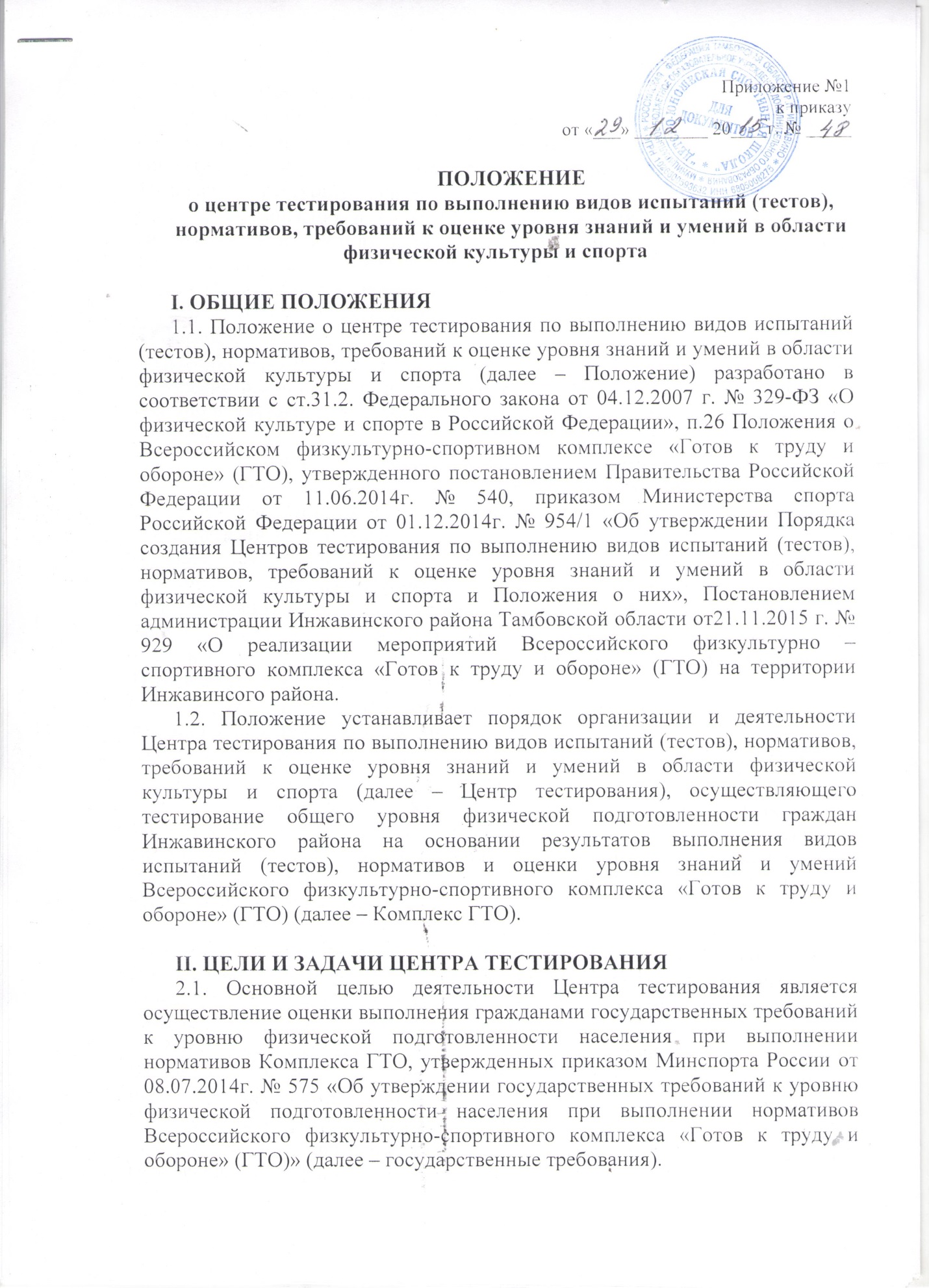 2.2. Задачи Центра тестирования:2.2.1. Создание условий по оказанию консультационной и методической помощи гражданам в подготовке к выполнению видов испытаний (тестов), нормативов, требований к оценке уровня знаний и умений в области физической культуры и спорта; 2.2.2. Организация и проведение тестирования граждан по выполнению видов испытаний (тестов), нормативов, требований к оценке уровня знаний и умений в области физической культуры и спорта.2.3. Основные виды деятельности Центра тестирования:2.3.1. Проведение пропаганды и информационной работы, направленной на формирование у граждан Инжавинского района  осознанных потребностей в систематических занятиях физической культурой и спортом, физическом совершенствовании и ведении здорового образа жизни, популяризации участия в мероприятиях по выполнению испытаний (тестов) и нормативов Комплекса ГТО;2.3.2. Создание условий и оказание консультационной и методической помощи гражданам, физкультурно-спортивным, общественным и иным организациям Инжавинского района в подготовке к выполнению государственных требований;2.3.3. Осуществление тестирования населения Инжавинского района по выполнению государственных требований к уровню физической подготовленности и оценки уровня знаний и умений согласно Порядку организации и проведения тестирования населения в рамках ВФСК ГТО, утвержденного приказом Минспорта России от 29.08.2014г. № 739 (далее – Порядок организации и проведения тестирования); 2.3.4. Ведение учета результатов тестирования участников, формирование протоколов выполнения нормативов Комплекса ГТО, обеспечение передачи их данных для обобщения в соответствии с требованиями Порядка организации и проведения тестирования;2.3.5. Составление сводных протоколов данных участников тестирования, результатов тестирования, для дальнейшего отправления в региональный центр тестирования по выполнению видов испытаний (тестов), нормативов, требований к оценке уровня знаний и умений в области физической культуры и спорта;2.3.6. Организация и проведение мероприятий Комплекса ГТО, включенных в Единый календарный план межрегиональных, всероссийских и международных физкультурных мероприятий и спортивных мероприятий, календарный план официальных физкультурных и спортивных мероприятий Тамбовской области;2.3.7. Взаимодействие с органами государственной власти, органами местного самоуправления, физкультурно-спортивными, общественными и иными организациями Тамбовской области в вопросах внедрения Комплекса ГТО, проведения мероприятий Комплекса ГТО;2.3.8. Организация повышения квалификации специалистов в области физической культуры и спорта по Комплексу ГТО;2.3.9. Обеспечение судейства мероприятий по тестированию граждан Инжавинского района.2.4. Для организации тестирования в отдаленных, труднодоступных и малонаселенных местах может организовываться выездная комиссия Центра тестирования.2.5. Тестирование организуется только в местах соответствующих установленным требованиям к спортивным объектам, в том числе по безопасности эксплуатации.III. ПРАВА И ОБЯЗАННОСТИ3.1. Центр тестирования имеет право:3.1.1. Допускать и отказывать в допуске участников тестирования к выполнению видов испытаний (тестов) Комплекса ГТО в соответствии с Порядком организации и проведения тестирования и законодательства Российской Федерации;3.1.2. Запрашивать и получать необходимую для его деятельности информацию;3.1.3. Вносить предложения по совершенствованию структуры и содержания государственных требований Комплекса ГТО;3.1.4. Привлекать волонтеров для организации процесса тестирования граждан Инжавинсого района.3.2. Центр тестирования обязан:3.2.1. Соблюдать требования Порядка организации и проведения тестирования, нормативных правовых актов, регламентирующих проведение физкультурных и спортивных мероприятий;3.2.2. Обеспечить условия для организации оказания медицинской помощи при проведении тестирования и других мероприятий в рамках Комплекса ГТО;IV. МАТЕРИАЛЬНО-ТЕХНИЧЕСКОЕ ОБЕСПЕЧЕНИЕ4.1. Материально-техническое обеспечение Центра тестирования осуществляется за счет собственных средств, средств учредителя и иных средств, привлеченных в рамках законодательства Российской Федерации.4.2. Центр тестирования, исходя из потребностей, осуществляет материально- техническое обеспечение участников тестирования, обеспечивает спортивным оборудованием и инвентарем, необходимым для прохождения тестирования.Приложение №2к приказуот «___» ________ 20____г. № _____СПИСОЧНЫЙ СОСТАВ СУДЕЙСКОЙ КОЛЛЕГИИПриложение №3к приказуот «___» ________ 20____г. № _____ПЕРЕЧЕНЬ МЕСТ ТЕСТИРОВАНИЯ№ п/пФИОдолжностьСеменов Ю. А.Директор МБОУ ДО «ДЮСШ»Нуриахметова Н. Н.зам. директора по УВРСеменова Д. ЮметодистИванов Ю. Н.Тренер - преподавательИльин А. А.Тренер - преподавательМитяев С. А.Тренер - преподавательЗарецкий А. М.Тренер - преподавательГагин А. Н.Тренер - преподавательКокарева О. И.Тренер - преподавательБедарев А. В.Учитель физической культурыСибилев Д. Н.Учитель физической культурыМихайлин А. А.Учитель физической культурыБедарева И. А.Учитель физической культурыТрапезникова А. В.Учитель физической культурыШальнев А. А.Учитель физической культурыРаспопов В. А.Учитель физической культурыАникеев А. В.Учитель физической культурыАньшаков И. Н.Ведущий специалист отдела по молодежной политике и спорту при администрации Инжавинского района№п/пМесто тестированияВиды испытанийОснование эксплуатации1.Муниципальное бюджетное образовательное учреждение дополнительного образования «Детско – юношеская спортивная школа»подтягивание; оперативное управление1.Муниципальное бюджетное образовательное учреждение дополнительного образования «Детско – юношеская спортивная школа»сгибание-разгибание рук в упоре лежа на полу, о гимнастическую скамью;оперативное управление1.Муниципальное бюджетное образовательное учреждение дополнительного образования «Детско – юношеская спортивная школа»наклон вперед из положения стоя с прямыми ногами на полу или на гимнастической скамье;оперативное управление1.Муниципальное бюджетное образовательное учреждение дополнительного образования «Детско – юношеская спортивная школа»поднимание туловища из положения лежа на спине;оперативное управление1.Муниципальное бюджетное образовательное учреждение дополнительного образования «Детско – юношеская спортивная школа»рывок гири 16 кг.оперативное управление1.Муниципальное бюджетное образовательное учреждение дополнительного образования «Детско – юношеская спортивная школа»метание теннисного мяча в цельоперативное управление1.Муниципальное бюджетное образовательное учреждение дополнительного образования «Детско – юношеская спортивная школа»челночный бег 3*10моперативное управление1.Муниципальное бюджетное образовательное учреждение дополнительного образования «Детско – юношеская спортивная школа»прыжок в длину с места толчком двумяногамиоперативное управление2Муниципальное бюджетное общеобразовательное учреждение «Инжавинская средняя общеобразовательная школа»прыжок в длину с разбега соглашение2Муниципальное бюджетное общеобразовательное учреждение «Инжавинская средняя общеобразовательная школа»метание мяча (150г), спортивных снарядовсоглашение2Муниципальное бюджетное общеобразовательное учреждение «Инжавинская средняя общеобразовательная школа»бег 30м, 60м, 100м, 1000м, 1500м, 2000м, 3000 м.соглашение2Муниципальное бюджетное общеобразовательное учреждение «Инжавинская средняя общеобразовательная школа»смешанное передвижение на 1км, 2км, 3км, 4км.соглашение2Муниципальное бюджетное общеобразовательное учреждение «Инжавинская средняя общеобразовательная школа»стрельба из пневматического оружиясоглашение2Муниципальное бюджетное общеобразовательное учреждение «Инжавинская средняя общеобразовательная школа»подтягивание; соглашение2Муниципальное бюджетное общеобразовательное учреждение «Инжавинская средняя общеобразовательная школа»сгибание-разгибание рук в упоре лежа на полу, о гимнастическую скамью;соглашение2Муниципальное бюджетное общеобразовательное учреждение «Инжавинская средняя общеобразовательная школа»наклон вперед из положения стоя с прямыми ногами на полу или на гимнастической скамье;соглашение2Муниципальное бюджетное общеобразовательное учреждение «Инжавинская средняя общеобразовательная школа»поднимание туловища из положения лежа на спине;соглашение2Муниципальное бюджетное общеобразовательное учреждение «Инжавинская средняя общеобразовательная школа»рывок гири 16 кг.соглашение2Муниципальное бюджетное общеобразовательное учреждение «Инжавинская средняя общеобразовательная школа»метание теннисного мяча в цельсоглашение2Муниципальное бюджетное общеобразовательное учреждение «Инжавинская средняя общеобразовательная школа»челночный бег 3*10мсоглашение3Лыжная трассапрыжок в длину с места толчком двумяногами